«ПРИРОДНЫЕ РЕСУРСЫ МИРА»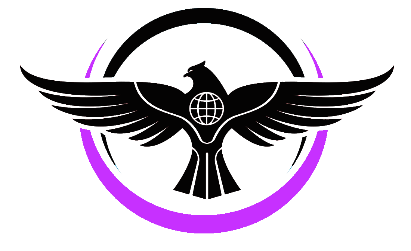 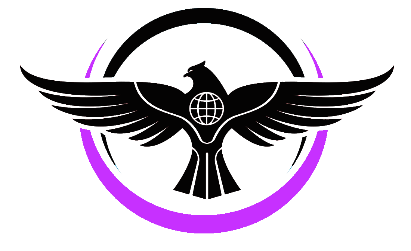 Автор:                                                      .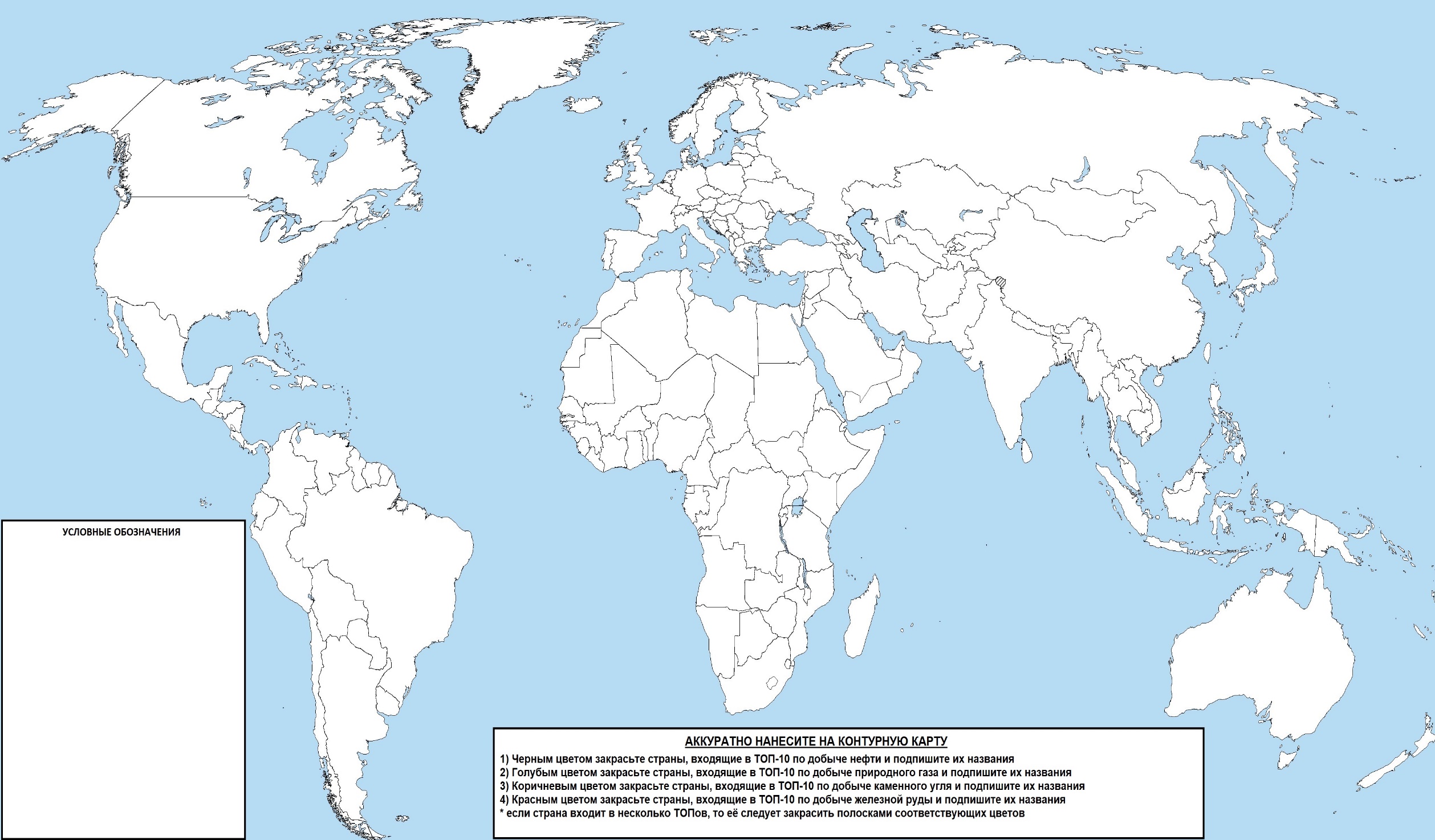 WWW.GEOMANIA.NET